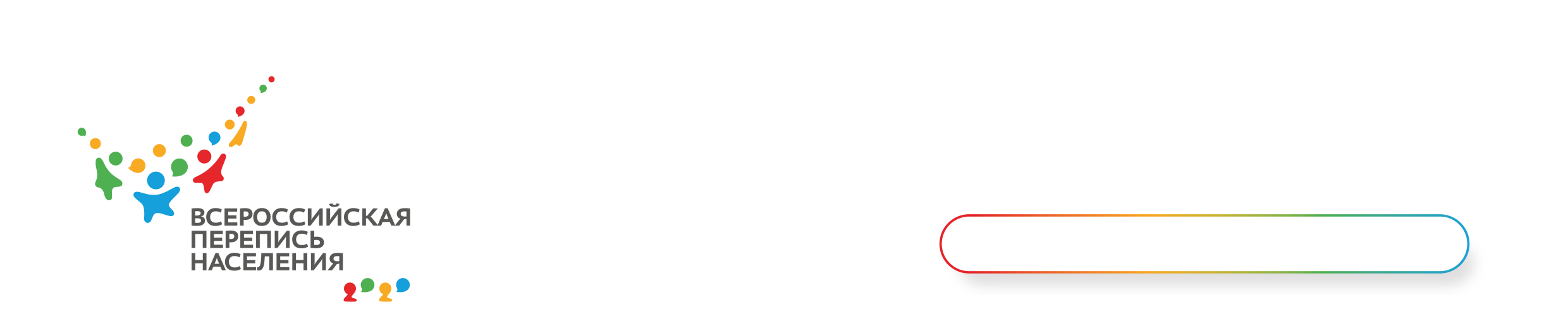 Пресс-релизПоследний шанс выиграть приз9 ноября  стартовал завершающий, пятый этап викторины «Россия: люди, цифры, факты» Всероссийской переписи населения, который продлится пять дней – до 13 ноября. Принять участие в викторине еще не поздно и сделать это может каждый желающий. Для этого нужно создать личный профиль на сайте Всероссийской переписи населения https://www.strana2020.ru, а затем перейти к выполнению самих заданий по ссылке: https://quiz.strana2020.ru. В пятой сессии, как и в четырех предыдущих, будет 3 призовых места. Чтобы стать обладателем заветного приза, важно правильнее и быстрее остальных ответить на 25 подготовленных экспертами вопросов - об истории нашей страны, переписях, статистике, демографии. Побеждают те, кто дает максимальное число правильных ответов за минимальное время. Верные ответы появятся на сайте викторины по завершении пятой сессии в виде экспертных видео-ответов и в текстовом формате. Список победителей будет размещен на сайте и в соцсетях Всероссийской переписи населения. Чувашстат,  ВПН-2020